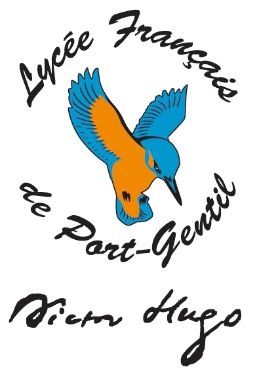 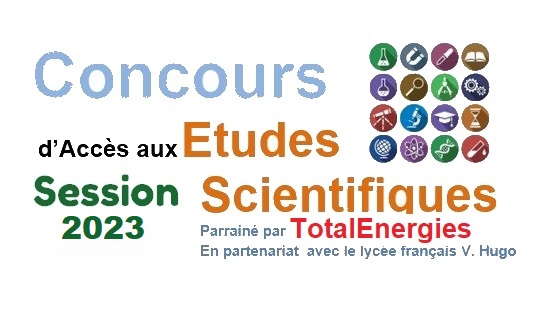 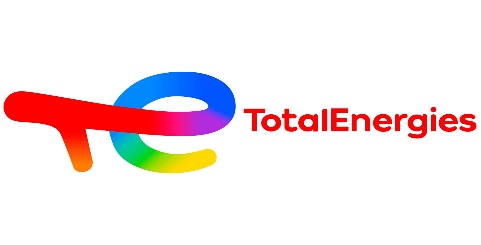 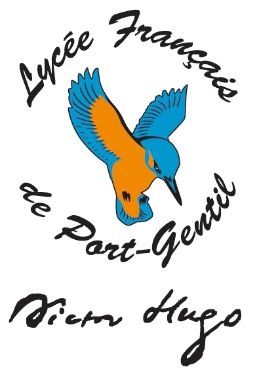 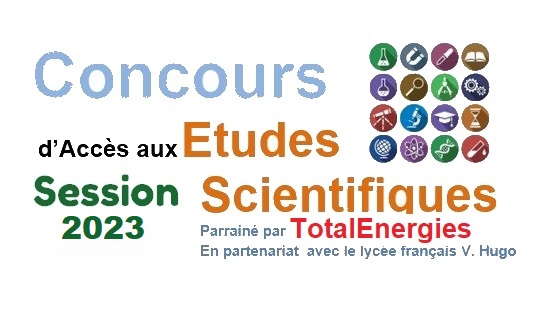 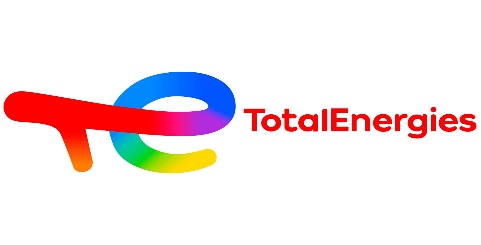 Concours d’Accès aux Etudes Scientifiques session 2023Le Lycée français Victor Hugo, en partenariat avec la société Total Gabon organise le Concours d’Accès au Etudes Scientifiques session 2023 (CAES 2023)Pour qui ? Tous les élèves volontaires scolarisés dans un établissement gabonais  en classe de troisième durant l’année 2022-2023, souhaitant s’orienter vers une filière scientifique de l’enseignement français, étant  motivés et ayant un très bon niveau scolaire.	Le Concours ? En trois parties : 1-Admissibilité sur dossier 2-Admission sur épreuves écrites  3-Entretiens de motivation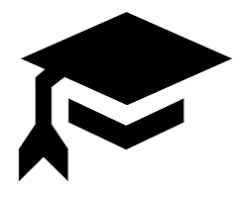 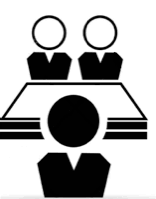 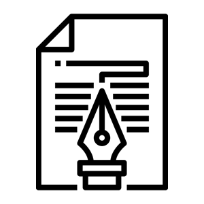 Calendrier :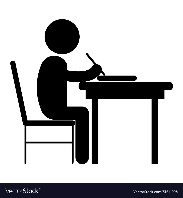 Date des retraits des dossiers d’admissibilité : à partir du lundi 13 mars à la loge à l’entrée du lycée ou auprès de votre établissement.Date de fin de remise des dossiers au secrétariat du lycée : Vendredi 31 mars 2023, 16h. Aucun dossier ne sera recevable après cette date.Résultats d’admissibilité: mercredi 12 avril 2023Epreuves Ecrites: Vendredi 19 et Samedi 20 mai 2023 (60 candidats)Entretiens : mardi 6 et mercredi 7 juin 2023 (20 candidats)Résultats définitifs : vendredi 9 juin 2023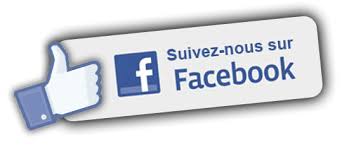 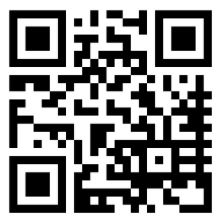 